öredragningslista vid ÅRSMÖTE med Lf 72 14 Juni av IOGT-NTO, den 13 februari 2024 kl. 18.00 på IOGT-NTO-gården, Klara Södra Kyrkogata 20 ******************************************************************* 1. Årsmötets öppnande 2. Fastställande av antalet röstberättigade medlemmar 3. Fastställande av föredragningslista 4. Årsmötets behöriga utlysande 5. Val av mötesfunktionärer	a) Ordförande  b) Sekreterare c) 2 justerare tillika rösträknare 6. Styrelsens verksamhetsberättelse för 2023 7. Styrelsens ekonomiska berättelse för 2023 8. Revisorernas berättelse 9. Fastställande av resultat- och balansräkning 10. Beslut om ansvarsfrihet 11. Beslut om ersättningar 12. Motioner och förslag 13. Arbetsplan för 2024 14. Fastställande av budget för 2024 15. Beslut om antal ledamöter i styrelsen och deras mandattid 16. Val av styrelseledamöter	a) Ordförande b) Vice ordförande  c) Sekreterare d) Kassör e) Studieledare f) ordinarie ledamot/ledamöter 17. Val av två styrelsesuppleanter 18. Val av två revisorer och två revisorssuppleanter 19. Val av valberedning 20. Val av ombud med suppleanter till distriktsårsmötet 21. Val av ombud med suppleanter till Byggnadsföreningens årsmöte 22. Ev. övriga val 23. Fastställande av tid för årsmötet 2025 24. Avslutning Verksamhetsberättelse 2023 Lokalförening 0072 14 juni av IOGT-NTO avlämnar härmed verksamhetsberättelse för år 2023. Styrelse 
Under det gångna året har följande personer ingått i föreningens styrelse: Ordinarie Vid årsmötet valdes ingen ordförande men den valda styrelsen beslutade att – precis som tidigare - dela upp ordförandeskapet mellan sig enligt nedan. Birgitta Olli			vice ordförande	ordförande januari-februari Bo Högstedt			kassör			ordförande maj-juni Roland Karlsson		sekreterare		ordförande juli-augusti Maria Skans			studieledare		ordförande september-oktober Helena Lindström		ledamot		ordförande mars-april  Eva Åhlström			ledamot		ordförande november-december Revisorer Tore Andersson		ordinarie Pia Magnusson		ordinarie Bill Önneflod			suppleant Lennart Lundin		suppleant Valberedning Kjell-Ove Oscarsson (sammankallande) Peter Axelsson Medlemmar Vid slutet av 2023 hade föreningen 156 betalande medlemmar, vilket är 6 färre än vid årsskiftet innan då vi hade 162 betalande medlemmar.  IOGT-NTOs grundsatser och mål  IOGT-NTOs grundsatser utgår från tre bärande idéer; demokrati, solidaritet och nykterhet. Dessa grundsatser är också centrala för 14 Junis verksamhet, liksom de strategiska mål som kongressen fastställt för 2022-2023. Dessa är IOGT-NTO stärks som organisation genom ökat medlemsengagemang  Alkoholnormen försvagas Den nyktra rösten tar större plats i samhället Regleringen av alkoholindustrin skärps Allmänheten stöder en restriktiv alkohol- och narkotikapolitik Här nedan kommer en redovisning av vad föreningen gjort för att bidra till målen. Inledning  14 Juni har under 2023 haft regelbunden verksamhet under våren och hösten. I huvudsak har träffarna genomförts på IOGT-NTO-gården, Klara Södra Kyrkogata 20 och glädjande nog kan vi notera att 2023 var ett år helt utan covid-restriktioner. Alla träffar har därför varit fysiska, men även sänts digitalt via Jitsi Meet – en service som uppskattats av de medlemmar som av olika skäl inte haft möjlighet att delta på plats.  Eftersom vi är en förening mitt i centrala Stockholm, har vi förmånen att ha nära till ett stort utbud av aktiviteter och arrangemang, något som varit speciellt uppskattat av dem som deltagit i träffarna för daglediga (se nedan). Det har också givit oss möjlighet att ha flera spännande gäster och även en och annan IOGT-NTO-medlem från andra delar av landet har tittat förbi. Ideologi och alkoholpolitik De ideologiska frågorna är självklart centrala i vår verksamhet. Under våren genomförde vi ett panelsamtal med rubriken ”Hotet och hatet”, där bland annat det allt hårdare debattklimatet och kränkningar på sociala medier diskuterades. Åsa Hagelstedt ledde samtalet mellan Anna Carlstedt, fd förbundsordförande IOGT-NTO och Göran Hägerdal, förbundsrektor NBV. Flera medlemmar deltog i distriktets arrangemang kring Folknykterhetens Dag. IOGT-NTO har under flera år givit ut forskningsrapporter där alkohol kopplats ihop med olika sjukdomar eller hälsotillstånd. 2023 var temat ”Alkohol och blodtryck”, ett ämne som intresserade de många deltagarna.  Under hösten gästades vi av Mojtaba Ghodsi, vd för IQ, som är Systembolagets dotterbolag som arbetar för en smartare hållning till alkohol. IQs verksamhet riktar sig främst mot ungdomar, men även vi ”gamlingar” uppskattade vad vi hörde.  Kongress Efter en helt digital kongress 2021, var årets kongress en hybridlösning. De första dagarna var digitala och avslutningen hölls på plats i Uppsala. 14 Juni hade skickat in tre motioner till kongressen; ”Vem vårdar det historiska arvet”, IOGT-NTOs engagemang i Agenda 2030” samt ”Uppföljning av kongressbeslut”. De två förstnämnda bifölls av kongressen, medan den sistnämnda ansågs besvarad. Vi får anledning att följa upp dessa motioner fram till nästa kongress. Bo Högstedt, Helena Lindström och Kjell-Ove Oscarsson var några av de ombud som representerade IOGT-NTO Öst.   Internationellt De internationella frågorna har en given plats i vårt program. 2023 gästades vi av Johanna Davén, generalsekreterare för IOGT-NTO-rörelsens internationella verksamhet, som på ett mycket engagerande sätt berättade om verksamheten framför allt i Afrika.  På lite närmare håll, var Sveriges ordförandeskap i EU under första halvåret 2023 en het fråga. Vi fick veta mer om EU, vad ett ordförandeland egentligen kan påverka och hur beslutsprocessen i EU ser ut när vi gästades av Paula Carvalho Olovsson. Vid årsmötet beslutades att föreningen skulle höja sitt bidrag till IOGT-NTO-rörelsens internationella arbete. Det årliga bidraget är nu 2000 kr.  Möten och utmärkelser Under året har föreningen genomfört årsmöte, sex styrelsemöten och fyra föreningsmöten med förhandlingar och diskussion om kommande program. En viktig förändring var att vi beslutade att ändra starttiden för våra tisdagsträffar. Från och med 2024 träffas vi på Klara Södra kl 18.00. Den 14 februari genomfördes årsmötet. Den tidigare förbundsordföranden Anna Carlstedt gästade oss och förutom att tjänstgöra som mötesordförande, fick hon även äran att dela ut 50-årsdiplom till Ingela Klangsäter Wrebo och Birgitta Olli.  Vid årsmötet avtackades Susanne Malmberg och Irving Svensson, som lämnade styrelsen.  Sommarprogram Traditionen med våra egna sommarprogram fortsatte även under 2023. Det blev fyra mycket olika, men lika intressanta program. Årets sommarpratare var  Torsten Friberg, tidigare förbundsdirektör IOGT-NTO Hanna Broberg, riksdagsledamot (m) och tidigare ordförande i Dagöholm Slim Lidén, grundare av SMART bl a  Per Östberg, spelman och folkrörelseveteran Traditioner Som traditionen bjuder, deltog vi i Musikleken första tisdagen i februari. Innan dess hade vi också genomfört tillhörande studiecirkel. Resultatet blev som vanligt, dvs en blygsam 38:e plats och vi var inte så nöjda vare sig med placeringen eller årets upplägg av tävlingen.  Framgångarna var betydligt större när höstens stora tävling Pumpen genomfördes i november. Här gick vi segrande ur striden! Bäst i hela landet! Ett antal medlemmar och övriga Pumpen-fans gjorde en gedigen insats efter god förtäring hemma hos familjen Karlsson. Vi har nu något att leva upp till nästa år.  Vid påsk och jul genomfördes traditionsenliga fester; vid påsk med äggmålningstävling och vid jul var det julklappsbyte. Vid båda tillfällena hade Eva Åhlström knåpat ihop kluriga tipstävlingar på ett för årstiden aktuellt tema. Även fikat var förstås säsongsanpassat vid respektive högtid.  Syhelgerna är numera också tradition. Ett par gånger per år samlas handarbetssugna medlemmar på Klara Södra för att skapa tjusiga kreationer eller färdigställa gamla ”surdegar” som legat länge. Allt sker under överinseende av vår egen skräddarmästare Maria Skans och NBV bistår med en del rekvisita.   Program för daglediga Programmen för daglediga har fortsatt under Ingela Klangsäter Wrebos ledning. Varje månad har hon satt ihop ett intressant program med utställningar, konserter och föredrag som arrangeras i Stockholm och de allra flesta har varit kostnadsfria.  Övrigt Vår medlem, tillika skriftställaren, Anders Johnson är en mycket flitig författare och varje år vår vi nöjet att ta del av hans senaste bok. Denna gång handlade boken om Kerstin Hesselgren, hälsovårdsapostel och riksdagspionjär. 2023 var också året när vi fick stifta bekantskap med en annan av våra medlemmar som också är författare; Thelma Kimsjö. Hon har givit ut boken ”Danssjukan”, som handlar om att leva med den ärftliga och dödliga sjukdomen Huntingtons sjukdom.  En kvarleva från pandemitiden (det är inte så länge sedan som det låter…) är de promenader som föreningen då genomförde. Under året har promenerandet fortsatt i bland annat Filmstaden och Slakthusområdet. Som avslutning på året arrangerade vi den traditionella annandags-promenaden ”Bort med skinkan” tillsammans med SGIF, som glädjande nog lockade många deltagare, som avslutade promenaden med gott fika på Klara Södra.  Ovanstående program är ett axplock av de aktiviteter som genomförts under året. Resuméer från årets alla programpunkter bifogas.  Medlemskap 14 juni har även under den gångna verksamhetsperioden varit medlem i Stockholms Godtemplares Första Byggnadsförening, där vi numera har maximalt antal ombud (10 stycken).  Representation Distriktsårsmöte Efter den nya distriktsindelningen hålls inte traditionella distriktsårsmöten varje år. Den 18 mars hölls ett kort årsmöte i samband med en konferensdag på Tollare. Årsmötets enda uppgift var att välja kongressombud, men vid mötet passade våra ombud (Roland Karlsson, Maria Skans och Eva Åhlström) på att presentera 14 Junis motioner till kongressen. Årsmötet uttryckte sitt gillande över dessa.  Inför årsmötet i mars hade distriktsordföranden Anders A Aronsson meddelat att han önskade avgå. Något förslag till ny ordförande fanns inte då, varför ett extra årsmöte hölls den 8 september i Uppsala. Där valdes Filip Nyman till distriktsordförande. Föreningens ombud var de samma som i mars.  NBV Sedan NBV omorganiserades, utses de flesta representanter till medlemsmöten och annat via distriktet. Föreningen har därför ingen direktrepresentation till NBV. I december genomförde NBV Öst sitt medlemsmöte. Vid det mötet blev föreningens medlem Thomas Olli vald till regionens ordförande.  Under året genomfördes som vanligt studiecirkeln inför Musikleken, Musikleken, syhelgerna och vissa kulturarrangemang i samarbete med NBV. Byggnadsföreningen På grund av sjukdom, höll Stockholms Godtemplares första byggnadsförening upa sitt årsmöte först den 2 oktober. Här har föreningen god representation i styrelsen där Bo Högstedt är ordförande, Tore Andersson, Elisabeth Larsson och Maria Skans är ledamöter samt Thomas Olli är suppleant. Dessutom ingår Birgitta Olli i valberedningen. Vid årsmötet representerades föreningen av Tore Andersson, Elisabeth Larsson, Bo Högstedt, Maria Skans, Irving Svensson, Birgitta Olli, Susanne Malmberg, Ingrid Sjölin, Mai Eriksson och Kjell Westring.  Kommunikation Kontakten med föreningens medlemmar sker i första hand via mejlutskick och föreningens hemsida. Här görs uppdateringar kontinuerligt. De medlemmar som inte har uppgivit någon mejladress, får utskick med programmet två gånger per år.  Ekonomi Föreningens ekonomi är fortsatt god och man har vid några tillfällen bjudit deltagande medlemmar på inträde eller förtäring, t ex vid julfesten i december. Se vidare den ekonomiska berättelsen nedan.   Slutord 
Egentligen borde vi inte vara förvånade, men varje gång när det föregående året ska sammanfattas, slås vi av samma tanke – så mycket vi har gjort under året! Vi har kanske inte haft de där stora arrangemangen, stått på barrikaderna för alkoholpolitiken eller värvat en massa medlemmar. Däremot har vi haft ett omfattande och varierande program som vi och våra medlemmar uppskattar. Föreningen har varit en fast punkt för demokrati, kunskap, gemenskap och glädje och på så sätt bidragit till ett innehållsrikt medlemskap i IOGT-NTO. Det har vi skapat tillsammans och ska vara stolta över, inte minst i dessa oroliga tider.  Vi ser fram emot ett 2024 med nya spännande program och vill tacka alla som på olika sätt medverkat i föreningens aktiviteter eller på annat sätt stöttat föreningen under 2023. Vi ser fram emot ett nytt och förhoppningsvis fredligare år med nya möjligheter.  Stockholm i februari 2024 Birgitta Olli			Bo Högstedt		Roland Karlsson Maria Skans			Eva Åhlström		Helena Lindström Bilaga 1 – Resuméer 2023Programresuméer 2023Musikleken Stc 1 17 januariFörsta studiecirkelträffen inför Musikleken. Temat i år är Öarnas musik. Första träffen tog upp öar i Medelhavet och Karibien. Kreta med Nikos Xylouris och Nana Mouoskouri, Korsika med Alba, Haiti med Michel Martelly och Rushelle Guillaume, Kuba med Pio Leiva och Celina Gonzales fick vi bekanta oss med.Musikleken Stc 2 24 januariAndra studiecirkelträffen inför Musikleken. Temat i år är Öarnas musik. Andra träffen tog upp de nordliga öarna. Färöarna med Eivor Palsdottir, Gotland med Susanne Alfvengren och Ainbusk, Åland med Sofie Asplund, Poporkestern Åland och Kvinnfolk, Grönland med Nanook och Irland med The Dubliners fick vi bekanta oss med.Musikleken Stc 3 31 januariTredje studiecirkelträffen inför Musikleken. Temat i år är Öarnas musik. Tredje träffen tog upp Asiatiska och Afrikanska öar. Madagaskar med Tarika och Olombelo Ricky, Indonesien med Uun Bundiman och the Jugala Gamelan Orchestra samt Dewa Alit, Nya Zeeland med Dalvanius Prime och Kiri te Kanawa, Japan med Hibari Misora och Daihachi fick vi bekanta oss med.Musiklekan 7 februariVi träffades hemma hos Bosse för att tävla. Efter samvaro med en bit mat vidtog tävlingen. Varierade frågor kring en musik som före studiecirkeln var till största delen olyssnad av oss gjorde att vi upplevde tävlingen som svår. Vi gjorde ändå så gott vi kunde och hade kul under tiden. Någon framskjuten placering räknar vi inte med.Årsmöte 14 februari
En av årets höjdpunkter - årsmötet. De sedvanliga förhandlingarna leddes av vår tidigare förbundsordförande Anna Carlstedt, som också delade ut 50-årsdiplom till Ingela Klangsäter Wrebo och Birgitta Olli. Susanne Malmberg avtackades för sin tid i styrelsen och Helena Lindström hälsades välkommen som ny ledamot.Ny konst i våra lokaler 21 februari
”Våra Gårdar” hade inte möjlighet att komma guida oss runt i vårt nya konstlandskap.Kvällens program blev i stället en frågetävling med konsttema.
IOGT-NTO-rörelsens internationella arbete 28februariJohanna Davén kom till oss och berättade i ord och bild om IOGT-NTO-rörelsens internationella arbete. I Sydostasien och Sri Lanka, i Östafrika och på Balkan samarbetar hon och hennes medarbetare med 15 lokala partnerorganisationer i insatser för att informera om och motverka alkohol som utvecklingshinder. Johanna är relativt ny som generalsekreterare för den ideella föreningen IOGT-NTO-rörelsen men har gedigen erfarenhet från utvecklingssamarbete med andra organisationer, framför allt i Afrika. Nu leder hon arbetet inom vår rörelse tillsammans med tio medarbetare, några i Stockholm och några på de båda regionkontoren i Thailand och Tanzania.Den nya svenska regeringen har skurit ner biståndsanslaget, och det drabbar även IOGT-NTO-rörelsen, men Johanna var glad över att ha kunnat klara minskningen utan att det drabbat partnerorganisationerna. Förutom intressant information bjöd hon som avslutning på ett lättsamt quiz och en uppmaning till alla att bidra till arbetet genom att bli månadsgivare.Föreningsmöte och motioner 7 mars
På mars månads föreningsmöte så diskuterade de tio närvarande föreningsmedlemmarna Kjell-Oves och Bosses förslag till motioner. Vi beslutade att skicka motionerna till sommarens IOGT-NTO kongress. Två ombud till distriktets valmöte 18/3 valdes.
Syhelg 11 – 12 mars
Ett kreativt gäng samlades och sydde på nya och gamla projekt.Danssjukan – Thelma Kimsjö  14 marsJournalisten Thelma Kimsjö gästade föreningen och berättade om sin roman ”Danssjukan” som handlar om att leva med en ärftlig sjukdom (Huntingtons). Hon varvade läsning av valda stycken ur romanen med beskrivning av research och faktakoll. En intressant kväll som för många av oss gav kunskap om en ditintills okänd sjukdom.Sommar med Torsten Friberg – 21 marsIOGT-NTOs tidigare förbundsdirektör Torsten Friberg jobbade tillsammans med fyra förbundsordföranden; Olof Burman, Rolf Persson, Kjell E Johanson och Sven-Olov Carlsson. Torsten berättade om episoder från samarbetet med dessa, men också om olika typer av ledarskap.Värt att veta om EU 28 marsUnder det svenska ordförandeskapet i EU passade vi på att titta närmare på EU-kommissionen, EU-parlamentet och ministerrådet och på vilka möjligheter ett ordförandeland kan påverka. Vår guide i det inte alltid så lättbegripliga europeiska landskapet var Paula Carvalho Olovsson, statssekreterare i den förra regeringen och expert på EU-frågor.Påskfest 4 aprilEn tradition vi inte kan vara utan - påskfest. Den traditionella äggmålningstävlingen vanns av Eva Åhlström, som senare stod för en klurig frågesport på temat ”dröm”. Ägg, sill och påskbakelser stod förstås också på programmet.

Föreningsmöte 11 aprilApril månads föreningsmöte användes till största delen för att spåna fram programpunkter till höstens program. Åtta medlemmar deltog denna kväll.
Sommar med Hanna Broberg 18 april
Hanna har en bakgrund som politiker, föreningsmänniska och konstnär. Hon delade med sig av sina minnen från dessa områden samt sitt uppdrag som ordförande för Dagöholm under en tid. Deltagarna i mötet fick också prova på sin konstnärliga ådra genom att få prova på att göra collage av Hannas medförda papperslappar. Skön musik omslöt hela upplevelsen.Hatet och hotet 25 aprilMed rubriken som ledord samtalade Anna Carlstedt, Åsa Hagelstedt och Göran Hägerdal om demokratin och folkbildningen i det nya politiska klimatet. Hur påverkar paradigmskiftet folkrörelsernas roll och riskerar vår framtid nu att kraftigt beskäras. Samtalet gav inga svar på frågan, men väl många intressanta vinklar, både personliga och mer generella.Inför kongressen i Uppsala 2 maj
Sommarens kongress är en hybrid - hälften digital och hälften fysisk på plats i Uppsala. Vid mötet fanns ännu inte handlingarna tillgängliga, men våra tre motioner diskuterades. Vi fick också information om den kongressfest som kommer att hållas på Liljekonvaljeholmen. Tre av föreningens medlemmar är bland distriktets ombud; Kjell-Ove Oscarsson, Helena Lindström och Bo Högstedt.Besök på Tollare 9 majI stället för att bjuda in Tollare folkhögskolas nye rektor Martin Nyman till Klara åkte vi ut till folkhögskolan och träffade honom där, i en miljö som vi alla har någon relation till. Efter en inledande presentation berättade Martin öppet om den tuffa period som skolan gått igenom med stora ekonomiska problem, bland annat på grund av pandemin. Men han kunde också berätta att de åtgärder som vidtagits börjar ge resultat, och att Tollare tack vare hans kontakter i idrottsrörelsen har nya lovande samarbetsprojekt på gång. Martin fick svara på många frågor och ställde också frågor till oss om vår förening och vårt distrikt. Och innan vi skildes kom vi överens om att ses igen, då hos oss i Klara, när Martin har mer att berätta om framtiden på skolan.Folknykterhetens Dag 18 majÅrets Folknykterhetens dag arrangerades av oss tillsammans med NBV och Skansen. Temat var ordenshuset Brofästet dess historia och bakgrunden till att det flyttades till Skansen. Sven-Olov Carlsson, Ingrid Sjölin och Bo Högstedt informerade om husets historia och verksamheten idag. Medlemmarna i NHS var särskilt inbjudna.Filmstaden 23 maj
Maria Skans visade runt i sin gamla arbetsplats gamla hus där många kändisar arbetat Greta Garbo, Ingemar Bergman, Inger Nilsson osv. Flera gamla hus finns bevarade, men strutsfarmen är borta och ersatt med bostadshus. Promenaden fortsatte genom Råsunda och avslutades i Sundbyberg.
Bangolf i Kristineberg 30 maj
Tre tappra musketörer dök upp på minigolfen i Kristineberg; Gunnar, Bosse och Roland. Gunnar tog hem spelet.

Födelsedag 11 juniÅrets födelsedagsutflykt hade Hembygdsgårdscaféet i Vaxholm som mål.Vi åkte båt till Vaxholm en solig och fin sommardag, fikade på caféet och tog sen en promenad runt i Vaxholm.I väntan på båten tillbaka till Stockholm, så passade de flesta på att köpa en god glass.Ett tiotal medlemmar deltog på utflykten.Promenad runt sjön Gömmaren, Huddinge. 9 juliVår första sommarpromenad gjordes runt Gömmaren i Huddinge. En trivsam promenad som avslutades med korv och fika hemma hos Helena och Gunnar.
Vandring runt Långsjön, Huddinge 21 juliNy vandring i Huddinge, nu runt Långsjön. Trevligt fika intogs på caféet vid Herrängens gård. 
Vandring, Lidingö 2 augustiEtt hurtigt gäng gick en vacker dag en runda på Lidingö. Start vid Lidingö kyrka, vandring genom Bo (med fornlämning), sedan följande Lidingöloppet baklänges nästan fram till Södergarn och sedan ner till Hustegaholm där vi fikade hos några gamla damer som driver stället, sedan tillbaka till kyrkan via Boholmen och Canadahusen, Sveriges första radhus.
Vandring i Årsta 27 augusti
Vi vandrade från Gullmarsplan via torpet Dianelund där vi fikade. Vi tog oss förbi Årsta gård, dansbanan på Årstaliden och vi tittade på statyn av Årstafrun i Siljansparken. Vi hittade Trollparken i Årstaskogen och en hel del annat som vi kände till sedan tidigare. En bra och lärorik friluftsstund.Slakthusområdet i förvandling 12 septemberVi fick en initierad presentation av Slakthusområdet förr och nu av konstnären Anders Djerf som berättade för en intresserad skara.Kongressen på 5 kvart 19 septemberBosse, Kjell-Ove och Helena gick i genom vad som beslutades på sommarens kongress i Uppsala. De andra ombuden från distrikt Öst, nya distriktsordförande för Öst Filip Nyman och kongressens presidium var inbjudna till mötet. Bra diskussioner om besluten och utgången för föreningens tre motioner.Sommar med Slim Lidén 26 september
Vi fick berättelser och musik från Slims tid som musiker och artist. Det omfattande arbete som Slim gjort i Smart fick sin beskrda del av berättelsen. Imponerande.Godtemplarungdomens Dag 3 oktober
Magnus Andersson berättade om IOGT-chefen John B. Finch som 1887 lyckades ena den då splittrade världsorganisationen IOGT. Under sin korta levnad övertygade han minst 125.000 människor att avge ett personligt nykterhetslöfte och höll tusentals föreläsningar.IQ 10 oktoberMojtaba Ghodsi, vd för IQ, gästade oss och berättade såväl om sin egen bakgrund som om IQ:s arbete. IQ, som är ett dotterbolag till Systembolaget, arbetar för en smartare syn på alkohol. De vänder sig främst till ungdomar, vilket kanske förklarar varför flera av oss inte sett så mycket av IQs reklam.Kerstin Hesselgren 17 oktoberÅrets bok från en av våra medlemmar, tillika skriftställare, Anders Johnson, handlade om Kerstin Hesselgren, liberal politiker från Gästrikland. På sedvanligt intressant manér fick vi följa Kerstin Hesselgrens arbete både när det gäller svensk socialpolitik och utrikespolitiska frågor. Hon var också den första kvinnan att väljas in i riksdagens första kammare.Syhelg 21 – 22 oktober
Rolig helg vid symaskinerna. Ny energi i gänget med en ny deltagare med massor av idéer.Quiz på FN-dagen 24 oktoberVi skulle ha firat FN-dagen den 24 oktober med ett föredrag om FN:s utmaningar idag, i en ovanligt orolig värld. Men föredragshållaren blev sjuk och får komma till oss vid ett senare tillfälle. I stället blev det en intensiv quizkväll med ett rykande färskt quiz om FN, ett om Gamla stan i Stockholm och ett om länder när och fjärran. Vi turades om att veta bäst, och alla gick vi hem med lite ny kunskap både om FN och om världen omkring oss.Sommar med Per Östberg 31 oktoberPer har en gedigen bakgrund i nykterhetsrörelsen och kommer från en familj med lång folkbildnings- och kulturtradition. Per kåserade livfullt med humor och anekdoter från rörelsen och sitt engagemang. Allt ramades in av ett varierat musikutbud.Alkohol och blodtryck 7 november
Per Leimar berättade om arbetet med IOGT-NTO:s rapport om rubrikens tema. Som vanligt kunningt och intressant föredragning som ledde till många frågor och reflektioner från oss som deltog.Pumpen 16 november
I år vann vi! I ensamt majestät med hela 60 poäng! Detta har vi firat med tårta på ett föreningsmöte.Det var blandade frågor, vissa var enkla och vissa svåra. Vi hade bra flyt och fixade alla lätta lätt.Föreningsmöte med tårta 21 novemberVi inledde kvällens föreningsmöte med tårtkalas för att fira att vi just fått besked om att 14 juni segrat i årets upplaga av Pumpen. Vi brukar vara med i toppen, ofta som tvåa eller trea, men den här gången stod vi som ensamma segrare. Firandet övergick i traditionsenligt ”spånarmöte”, där vi samlade idéer till program och medverkande under det kommande halvåret. Tårtan inspirerade till många intressanta förslag, från nya Sommarvärdar till folknykterhet och femkamp.Museibesök 28 november
God anslutning trots uselt väder. Vi tog oss till Cypern, Egypten och avslutade med en sväng till Romarriket.Jämtland 5 december
Nästa anhalt i vår landskapsresa var Jämtland. Det blev en tipstävling med musikinslag som Birgitta Olli hade knåpat ihop. De flesta deltagarna hade också egna minnen från Jämtland, framför allt från kurser på Sällsjögården.Julfest 12 decemberHöstterminen avslutades traditionsenligt med julfest. Risgrynsgröt, skinkmacka och julklappsbyte stod på programmet, liksom en klurig tipstävling som vår egen, ständiga tipsmakare Eva Åhlström hade satt samman. Program för daglediga Tisdag 10 januari allmänvisning av Scenkonstmuseet Fredag 13 januari, S:ta Clara Kyrka, Lunchkonsert. Sedan Bonniers konsthall Tisdag 17 januari, Sjöhistoriska museet Onsdag 25 januari,Engelbrektskyrkan, Onsdag 1 februari Ersta kyrka.Lunchkonsert 
Torsdag 9 februari Konstakademin och Kulturhuset. 
Måndag 13 februari, Hedvig Eleonora kyrka, Lunchkonsert och sedan Liljevalchs.
Onsdag 22 februari Engelbrektskyrkan. Lunchkonsert. Därefter konst på Åmells. 
Tisdag 7 mars kl 16:30, Seriegalleriet.
Onsdag 8 mars Ersta kyrka, föreläsning 
Onsdag 15 mars Ersta kyrka
”Hur förvalta historiskt arv i modern sjukhusmiljö
Fredag 17 mars S:ta Clara Kyrka, Lunchkonsert. Sedan Bonniers konsthall
Måndag 20 mars Hedvig Eleonora kyrka, Lunchkonsert Därefter Liljevalchs vårsalong Onsdag 22 mars Ersta kyrka Lunchkonsert 
Torsdag 23 mars Konstakademin, Därefter Kulturhuset 
Onsdag 29 mars Ersta kyrka, Lunchkonsert 
Tisdag 4 april Seriegalleriet, 
Onsdag 5 april Ersta kyrka, Lunchkonsert
Tisdag 11 april Stadsmuseet,Vi som byggde Stadshuset 
Måndag 17 april Hedvig Eleonora kyrka Lunchkonsert. Därefter Liljevalchs.
Onsdag 19 april Ersta kyrka, Lunchkonsert.
Torsdag 20 april Maria Magdalena kyrka, Lunchmusik. Därefter Konstakademin.
Fredag 28 april S:ta Clara Kyrka Lunchkonsert. Sedan Bonniers konsthall
Onsdag 3 maj Ersta kyrka Vårfinal! 
Tisdag 16 maj Kyrkettan, Gustavsberg. Konsert
Onsdag 24 maj Bergianska trädgården
Fredag 2 juni Tumba bruksmuseum
Onsdag 13 september Ersta kyrka.Lunchkonsert
Tisdag 19 september Seriegalleriet Därefter utställning på Slottsbacken 
Onsdag 20 september, Ersta kyrka. Lunchkonsert 
Onsdag 27 september, Ersta kyrka, Samtal med K-G Bergström 
Onsdag 4 oktober, Engelbrektskyrkan Lunchkonsert. Därefter Åmells, och sedan galleri Magna Art Gallery.
Tisdag 10 oktober Konsthantverkarna 
Onsdag 11 oktober Ersta kyrka lunchsamtal med Stefan Löfvén 
Fredag 13 oktober, Bonniers konsthall
Tisdag 24 oktober Kyrkettan Gustavsberg Föreläsning ”Mitt jobb som pastor på ett häkte!” Onsdag 25 oktober Ersta kyrka. Kulturdiakoni, vad är det? Helle Klein
Onsdag 1 november Engelbrektskyrkan Lunchkonsert Därefter Konstakademin, 
Måndag 6 november , Hedvig Eleonora kyrka, lunchkonsert Därefter till Liljevalchs, Onsdag 8 november Ersta kyrka, Lunchkonsert
Onsdag 15 november Ersta kyrka, Monarkins fördelar som statsskick
Tisdag 21 november ,Forum för levande historia, 
Torsdag 23 november Katarinaträffen, Lunchkonsert Därefter Benhuset 
Onsdag 29 november, Ersta kyrka, Julkonsert
Torsdag 7 december Katarinaträffen, Lunchkonsert, sedan Benhuset
Fredag 8 december Sveriges museum om Förintelsen, EKONOMISK REDOVISNING 2023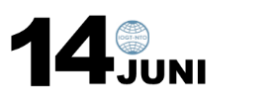 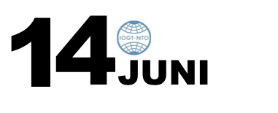 R E V I S I ON S B E R Ä T T E L S Eför Lf 72 14 juni av IOGT-NTOVi har granskat bokslutet, räkenskaperna samt styrelsens förvaltning för år 2023.Bokslutet har upprättats enligt god revisionssed.Granskningen har ej givit anledning till anmärkning.Vi tillstyrkeratt resultat- och balansräkning fastställsatt styrelsen beviljas ansvarsfrihet för verksamhetsåret.Stockholm 2024-02-05Pia Magnusson		Tore AnderssonFörslag till arbetsplan år 2024 för lf 72 14 juni 14 juni har sedan många år följande mål för sin verksamhet:14 juni är till för medlemmarna, och medlemmarna hjälps åt att utveckla föreningen14 juni förmedlar information om aktuella frågor inom IOGT-NTO:s verksamhetsområden14 juni erbjuder ett varierat program som stimulerar till ökad delaktighet14 juni har regelbunden mötesverksamhetIOGT-NTO-förbundets grundsatser utgår från tre bärande idéer:Demokrati Solidaritet NykterhetFör 2024-2025 har förbundskongressen fastställt följande mål:Den nyktra rösten tar större platsAlkoholnormen försvagasSkärpt reglering av alkoholindustrinVi stärks genom ökat medlemsengagemangAllmänt stöd för en restriktiv politikI 14 juni har vi förbundets värderingar och mål som utgångspunkt, när vi planerar vår verksamhet. Den ska innehålla såväl information och diskussion kring aktuella frågor om demokrati, solidaritet och nykterhet som mer lättsamma aktiviteter i nykter gemenskap. Som lokalförening har vi förstås begränsade möjligheter att påverka regleringen av alkoholindustrin eller nå ut till en bredare allmänhet, men vi följer och stöttar förbundets arbete, håller våra medlemmar informerade och försöker inspirera fler att ansluta sig till vår förening och delta i såväl alkoholpolitiskt arbete som studier och andra gemensamma aktiviteter.Under pandemin var vi tvungna att anpassa oss till gällande restriktioner och lärde oss då bland annat att genomföra allt från föreningsmöten till jul- och påskfester digitalt, hemma vid varsin skärm. Nu har vi vant oss vid att åter kunna träffas på IOGT-NTO-gården i Klara och genomföra de flesta av våra program där. Men vi har behållit möjligheten för medlemmar som har svårt att ta sig dit att följa våra möten digitalt. Vi har också behållit den nya traditionen att träffas utomhus och gemensamt vandra i och lära känna olika områden i Stockholmstrakten.Vi fortsätter att ha regelbunden verksamhet varje vecka, normalt på tisdagar och bara i undantagsfall någon annan veckodag. Föreningsmöte med förhandlingar ska, liksom tidigare, hållas minst två̊ gånger per termin.Demokrati, solidaritet och nykterhetIdag är vi många som är oroade över samhällsutvecklingen. Krig och kriser, hot och hat gör det svårare att se ljust på framtiden och på möjligheterna att stå upp för våra värderingar. Under 2023 inledde vi en diskussion om ”Hatet och hotet” och noterade behovet att ytterligare fördjupa oss i dessa angelägna frågor.Under våren kommer vi därför att genomföra en serie program där vi tittar närmare på rättsstatens principer och hoten mot dem. Vi inleder med att möte om FN:s roll och vilka möjligheter FN har att genomföra sitt uppdrag i en alltmer orolig värld. Två möten kommer sedan att handla om vad som kännetecknar en rättsstat och hur den hotas idag, i Sverige och i världen. I de diskussionerna tar vi hjälp av experter från riksdagen, Akavia (f d Jusek) och Civil Rights Defenders. Mötesserien avslutas med ett möte inför EU-valet om vad som står på spel i valet, när enigheten kring EU:s grundläggande principer är allvarligt hotad.Ökat medlemsengagemangFöreningen har en rad återkommande program som bidrar till gemenskap och ökat engagemang. Några nya traditioner har också kommit för att stanna.En sådan ny tradition är föreningens Sommarprogram, där en medlem eller annan intressant person berättar om sig själv och spelar sin favoritmusik. Programmen har blivit mycket uppskattade, och under 2024 kommer flera nya sommarvärdar att dela med sig av sina erfarenheter och sin musik.En nyare tradition är ”syhelger” en gång per termin, då intresserade medlemmar tar med sig symaskiner och aktuella sömnadsprojekt till IOGT-NTO- gården och syr tillsammans.En ännu nyare tradition, som har alla förutsättningar att bli lika uppskattad, är att vi träffas utomhus på trettondagen för att grilla korv och prata om planer och förväntningar inför det kommande året.Några gamla favoriter som givetvis kommer att finnas med även 2024 är klubbmästerskap i bangolf, jul- och påskfest. 14 juni tävlar också i NBV:s Musikleken och i IOGT-NTO:s riksomfattande tävling Pumpen, där vi alltid har höga ambitioner och ofta hamnar högt upp på̊ resultatlistan, nu senast allra högst. Föreningens födelsedag den 14 juni firas alltid med en utflykt.Kulturen har en given plats i föreningsprogrammet. Studiebesök på något av Stockholms många museer ingår i planerna även i år.Kulturen är också central i föreningens dagprogram för aktiva pensionärer, som gärna vill ha nykter gemenskap även på dagtid. De senaste åren har flera inspirerande besök gjorts på avgiftsfria museer, utställningar och konserter, och även dagprogrammen kommer att fortsätta under 2024.IOGT-NTO-rörelsens internationella arbete är sedan länge en naturlig utgångspunkt för föreningens verksamhet och under året ägnas minst ett par föreningsträffar åt internationella frågor, i första hand med koppling till de områden där IOGT-NTO-rörelsen och vår internationella organisation Movendi bedriver verksamhet.Föreningen lämnar varje år ett bidrag till IOGT-NTO-rörelsens internationella arbete.Alkoholnormen försvagas och den nyktra rösten tar större plats
En angelägen del av föreningens verksamhet är möten kring aktuell alkohol- och narkotikapolitik, förebyggande och socialt arbete. Medlemmarna ska erbjudas att ta del av aktuell forskning, information och pågående aktiviteter inom dessa områden genom möten, studier och debatter. Föreningen och medlemmarna ska också vara beredda att agera snabbt– till exempel genom insändare eller kontakter med beslutsfattare – i frågor som kan uppstå inom någon del av alkohol- och narkotikapolitiken.Medlemmarna uppmanas också̊ att delta i aktiviteter som vårt distrikt IOGT-NTO Öst ordnar, inte minst under Folknykterhetens vecka. Styrelsen hoppas att Folknykterhetens dag i år åter ska kunna firas i och vid Ordenshuset på̊ Skansen. Vi är också beredda att medverka i planering och genomförande av arrangemangen.För att ge medlemmarna bättre underlag för aktiviteter som utmanar alkoholnormen planerar vi några program med inbjudna experter på̊ alkohol- och narkotikapolitik. Vi är tacksamma för närheten till IOGT-NTO:s centrala kansli i Stockholm, som gör det lätt för oss att få centralt anställda och förtroendevalda som medverkande.Vi ser också fram emot att få diskutera ett förslag om ny organisation för IOGT-NTO-rörelsen, som nu utreds enligt beslut på kongressen 2023, och som förhoppningsvis ska göra rörelsen starkare och få den nyktra rösten att ta större plats. Ett beslut om en eventuell omorganisation kan komma att fattas vid en extrakongress under året. Våra ombud vid den kongressen är i så fall desamma som vid den ordinarie kongressen förra året: Helena Lindström, Bo Högstedt och Kjell Ove Oscarsson.KommunikationTvå tredjedelar av föreningens medlemmar har tillgång till internet och e-post, vilket är föreningens huvudsakliga informationskanal. Vårt mål är att alla medlemmar inom kort ska kunna nås med e-post. Informationsblad med programinformation och resuméer skickas regelbundet ut den vägen. Terminsprogram skickas också ut med brev två̊ gånger per år till medlemmar som inte har e-post. På föreningens hemsida www.14juni.se finns aktuell information om kommande program och resuméer från genomförda möten och andra aktiviteter.ÖvrigtFöreningen är delägare i Stockholms Godtemplares 1:a Byggnadsförening och genomför vanligtvis de flesta av sina aktiviteter på IOGT-NTO-gården i Klara, Klara Södra Kyrkogata 20.En historia värd att dokumentera14 juni har ända sedan starten för 45 år sedan varit en mycket aktiv förening och har genom åren genomfört många minnesvärda program och andra aktiviteter. Det är en historia som är värd att dokumentera. En studiecirkel ska därför under våren samla och sammanfatta den dokumentation som finns om verksamheten under de 45 första åren – för att påminna om vunna framgångar och inspirera till nya.			BUDGET 2024Styrelsens förslag1. ErsättningarStyrelsen föreslåratt ersättning ges för havda kostnader och att bilersättning utbetalas enligt statlig skattefri norm, för närvarande 25:00 kr/mil.2. Höjd fikaavgiftDet är ganska länge sedan vi justerade avgiften för fikat i samband med våra föreningsträffar. Med tanke på att kostnadsläget höjts avsevärt under den senaste tiden och fikat inte bär sina egna kostnader,föreslår styrelsenatt avgiften för fikat i samband med föreningsträffar höjs från 25 kr till 30 kr fr o m kommande möte.3. Årsmöte 2025Styrelsen föreslåratt föreningens årsmöte 2025 genomförs den 11 februariRESULTATRÄKNINGRESULTATRÄKNINGRESULTATRÄKNINGUTFALLUTFALLBUDGETINTÄKTERINTÄKTER 2023-12-31 2022-12-312023Gåvor0,000,000,00Bidrag0,000,000,00MedlemsavgifterMedlemsavgifter0,005 550,000,00ArrangemangArrangemang4 025,005 155,007 000,00Int./ThailandInt./Thailand0,000,00500,00Lotterier0,000,001 000,00TävlingsvinsterTävlingsvinster0,000,004 025,0010 705,008 500,00KOSTNADERKOSTNADERArrangemangArrangemang7 806,0010 749,757 000,00Int./ThailandInt./Thailand2 000,000,00500,00Lotterier0,000,00500,00DeltagaravgifterDeltagaravgifter679,00300,00500,00Porto och trycksakerPorto och trycksaker2 246,001 716,003 000,00Styrelsen0,000,000,00Gåvor/uppvaktningarGåvor/uppvaktningar2 178,002 409,002 000,00Nya aktiviteterNya aktiviteter0,000,000,00Hemsida2 109,001 884,002 000,00Diverse0,000,000,0017 018,0017 058,7515 500,00Resultat före finansiella intäkterResultat före finansiella intäkterResultat före finansiella intäkteroch kostnaderoch kostnader-12 993,00-6 353,75-7 000,00Finansiella intäkter ochFinansiella intäkter ochFinansiella intäkter ochkostnaderkostnaderRäntor0,000,000,00Finansiella kostnaderFinansiella kostnader-1 849,50-1 429,50-1 500,00UpplösningUpplösning0,000,000,00Resultat efter finansiella intäkterResultat efter finansiella intäkterResultat efter finansiella intäkteroch kostnaderoch kostnader-8 500,00BokslutsdispositionerBokslutsdispositionerBokslutsdispositionerReservering verksamhetReservering verksamhetReservering verksamhet0,000,00ÅRETS RESULTATÅRETS RESULTAT-14 842,50-7 783,25-8 500,00BALANSRÄKNINGBALANSRÄKNINGBALANSRÄKNINGTILLGÅNGARTILLGÅNGAR 2023-12-31 2022-12-31Kassa105,00105,00Plusgiro/BankPlusgiro/Bank13 330,6526 858,15Förutbetalda kostnader ochFörutbetalda kostnader ochFörutbetalda kostnader ochupplupna intäkterupplupna intäkter0,000,00Andelar1 001,001 001,00Andel, Ansvars aktiefond SverigeAndel, Ansvars aktiefond SverigeAndel, Ansvars aktiefond Sverige34 103,1034 103,10Andel, Ansvars avkastningsfondAndel, Ansvars avkastningsfondAndel, Ansvars avkastningsfond49 741,9349 741,93Aktiefonden GodFondAktiefonden GodFond54 615,3954 615,39Inventarier1,001,00Årets resultatÅrets resultat14 842,507 783,25SUMMA TILLGÅNGARSUMMA TILLGÅNGARSUMMA TILLGÅNGAR167 740,57174 208,82SKULDER OCH EGET KAPITALSKULDER OCH EGET KAPITALSKULDER OCH EGET KAPITALUpplupna kostnader ochUpplupna kostnader ochUpplupna kostnader ochförutbetalda intäkterförutbetalda intäkter133,74133,74InterimskulderInterimskulder2 315,001 000,00Årets resultatÅrets resultat0,000,00Eget kapitalEget kapital165 291,83173 075,08SUMMA SKULDER OCH EGET KAPITALSUMMA SKULDER OCH EGET KAPITALSUMMA SKULDER OCH EGET KAPITALSUMMA SKULDER OCH EGET KAPITAL167 740,57174 208,82Marknadsvärde, fonder  2023-12-31Marknadsvärde, fonder  2023-12-31Marknadsvärde, fonder  2023-12-31Marknadsvärde, fonder  2023-12-31Ansvars Aktiefond222 948,89Ansvars Avkastningsfond57 235,56GodFond182 366,89462 551,34Vår revisionsberättelse avgiven 2024-02-05Vår revisionsberättelse avgiven 2024-02-05Vår revisionsberättelse avgiven 2024-02-05Vår revisionsberättelse avgiven 2024-02-05Tore AnderssonTore AnderssonPia MagnussonINTÄKTERINTÄKTERBUDGETBUDGET20242023ArrangemangArrangemang8 000,007 000,00Int./ThailandInt./Thailand1 000,00500,00Lotterier1 000,001 000,00MedlemsavgiftMedlemsavgift0,000,0010 000,008 500,00KOSTNADERKOSTNADERArrangemangArrangemang7 000,007 000,00Int./ThailandInt./Thailand2 000,00500,00Lotterier500,00500,00DeltagaravgifterDeltagaravgifter1 000,00500,00Porto och trycksakerPorto och trycksaker3 000,003 000,00Gåvor/uppvaktningarGåvor/uppvaktningar2 000,002 000,00Hemsida2 000,002 000,0017 500,0015 500,00Resultat före finansiella intäkterResultat före finansiella intäkterResultat före finansiella intäkteroch kostnaderoch kostnader-7 500,00-7 000,00Finansiella intäkter ochFinansiella intäkter ochFinansiella intäkter ochkostnaderkostnaderRäntor0,000,00Finansiella kostnaderFinansiella kostnader-1 500,00-1 500,00UpplösningUpplösning0,00Resultat efter finansiella intäkterResultat efter finansiella intäkterResultat efter finansiella intäkteroch kostnaderoch kostnader-9 000,00-8 500,00BokslutsdispositionerBokslutsdispositionerBokslutsdispositionerReservering verksamhetReservering verksamhetReservering verksamhet0,000,00BUDGETERAT RESULTATBUDGETERAT RESULTATBUDGETERAT RESULTAT-10 000,00-8 500,00